بسم الله الرحمن الرحيماختبار منتصف الفصل الدراسي الأول  (نموذج أ  ) – للعام الدراسي 1445هــــــــــــــــــــــــــــــــــــــــــــــــــــــــــــــــــــــــــــــــــــــــــــــــــــــــــــــــــــــــــــــــــــــــــــــــــــــــــــــــــــــــــــــــــــــــــــــــــــــــــــــــــــــــــالسؤال الأول : فهم المقروء :      ابْتَسَمَتْ فَاطِمَةُ ابْتِسَامَةَ دافِئَةً عِنْدَما نَظَرَتْ إِلى وَجْهِ وَلِيدِها لِأَوَّلِ مَرَّةٍ، فَقَدْ أَشْرَقَتْ حَياتُها بِقُدومٍ طِفْلِها الْأَوَّلِ، وبالصَّغيرِ الَّذِي مَلَأُ البَيْتَ سُروراً، أَغْدَقَت العَائِلَةُ عَلى طِفْلِها مِنَ الْحُبَ وَالرِّعَايَةِ مَا لَمْ يَحْظُ بِهِ طِفْلٌ آخَرُ ... انْتَظَرَتِ الْعَائِلَةُ بفارغ الصَّبْرِ أَنْ تَرى خُطُواتِهِ الأولى، لَكِنَّ اللهَ قَدَّر أَنْ يَكُونَ أَحْمَدُ مُصاباً بِشَلَلِ الأطفال، حَمِدَتِ الْأُمُّ رَبَّهَا عَلَى هذا الابْتِلاءِ، وَأَيْقَنَتْ أَنَّ اللهَ سَيَجْزِي صَبْرَها خَيْراً... وَمَضَتِ الْأَيَّامُ، وَحَانَ مَوْعِدُ دُخولِ أَحْمَدَ الصَّفَ الأَوَّلَ... أحَضَرَتِ الأُمُّ لابْنِها ما يَلْزَمُ، وَدَفَعَتْ بِكُرْسِهِ إِلى الأَمامِ؛ لِتَصِلَ بِهِ إِلَى المَدْرَسَةِ وَكُلُّهَا أَمَلٌ بِابْنِها الَّذِي تَوَسَّمَتْ فِيهِ الخَيْرَ.نَظَرَ أَحْمَدُ حَوالَيْهِ فَشَعَرَ أَنَّ أَقْرانَهُ فِي الصَّف يَرْمُقُونَهُ بِنَظْرَةِ الشَّفْقَةِ، فَأَحَسَّ بِنَقْصٍ فِي نَفْسِهِ، وَبَدَتْ عَلَيْهِ عَلاماتُ الخَجَلِ لكِنَّهُ سُرْعانَ ما شَعَرَ بِيَدِ مُعَلِّمِهِ الحانِيَةِ تُرَبَتْ عَلى كَتِفِهِ، وَهُوَ يَقُولُ: يَبْدو أَنَّكَ طَالِبٌ فَطِنٌ وَذَكِيٌّ يا ولدي، عَلَيْكَ أَنْ تَثقَ بِنَفْسِكَ، وَتَمْتَلِكَ الإِرادَةَ؛ فالإرادَةُ تَصْنَعُ المُعْجِزاتِ... تَهَلَّلَتْ أَسارِيرُ أَحْمَدَ، وَعزَمَ على الجد والاجتهاد أَظْهَرَ أَحْمَدُ تَفَوُّقاً في مادَّةِ الرّياضِيَاتِ، وَتَعَجَبَ أَساتِذَتُهُ مِنْ قُدْرَتِهِ العَجِيبَةِ عَلى حَلِ المَسَائِلِ الْمُعَقَّدَةِ، فَأَحَاطُوهُ برعَايَتِهِمْ، وَما زالَ أَحْمَدُ يُثابِرُ مُتَحَدِّياً كُلَّ الصَّعابِ حَتَّى اسْتَطَاعَ أَنْ يَحْصُلَ عَلَى مُعَدَّلٍ عَالٍ فِي الثَّانَوِيَّةِ العَامَّةِ أَهْلَهُ لِدُخولِ جَامِعَةٍ وَطَنِيَّةٍ بِمِنْحَةٍ دِراسِيَّةٍ، دَرَسَ فيها المُحاسَبَةَ، وَأَظْهَرَ بَرَاعَةً لَمْ يَسْبِقُ لَهَا مَثْيلٌ وَهَا هُوَ الْيَوْمَ يَجْلِسُ عَلَى كُرْسِيهِ الْمُتَحَرِّكِ مُتَرَئِساً قِسْمَ المُحاسَبَةِ في الجامِعَةِ التي دَرَسَ فِيهَا، وَقَدْ أَثْبَتَ لِلْجَمِيعِ أَنَّهُ ذُو هِمَّةٍ عَالِيَة.    السؤال الثاني  : الصنف اللغوي  :  السؤال الثالث :الوظيفة النحوية    السؤال الرابع  :الأسلوب اللغوي   ـــــــــــــــــــــــــــــــــــــــــــــــــــــــــــــــــــــــــــــــــــــــــــــــــــــــــــــــــــــــــــــــــــــــــــــــــــــــــــــــــــــــــــــــــــــــــــــــــــــــــــــــــــــــــــــــــــــــــ  السؤال الخامس : الظاهرة الإملائية  :    ** اختر الإجابة الصحيحة :                                                                                  السؤال السادس  : الرسم الكتابي :      اكتب ما يلي بخط الرقعة
 لولا الله ما اهتدينا ولا تصدقنا ولا صلينا..................................................................................................................................................................................................................................................................................................................................................................................................................................................................................................................................................................................................................................................................................................................................................................................................................................................................................................................................................................................................................................................................................................................................................................................................................................................................................................................................................................................................................................................................................................................................................................................................   ـــــــــــــــــــــــــــــــــــــــــــــــــــــــــــــــــــــــــــــــــــــــــــــــــــــــــــــــــــــــــــــــــــــــــــــــــــــــــــــــــــــــــــــــــــــــــــــــــــــــــــــانتهت الأسئلةمــــع تمنياتي لكم بالـتــوفـيــق والـنـجـــاح 0إعداد قناة التعلم التفاعلينموذج الإجابة https://youtu.be/0vGu2xiVmKkرابط التليجرام https://t.me/tdsglبسم الله الرحمن الرحيماختبارمنتصف  الفصل الدراسي الأول  (نموذج ب) – للعام الدراسي 1443هــــــــــــــــــــــــــــــــــــــــــــــــــــــــــــــــــــــــــــــــــــــــــــــــــــــــــــــــــــــــــــــــــــــــــــــــــــــــــــــــــــــــــــــــــــــــــــــــــــــــــــــــــــــــــالسؤال الأول : فهم المقروء :      للجار حقوق ينبغي مراعاتها، فإن كان الجار قريبا في النسب، وهو مسلم فله ثلاثة حقوق: حق الجوار ،وحق النسب، وحق الإسلام ،وإن كان مسلما وليس بقريب في النسب ،فله حقان حق الجوار، وحق الإسلام ،وإن كان غير مسلم فله حق واحد حق الجوار . كان سالم رجلا كريما طيب القلب، وكان له جار فقير اسمه خالد. وفي يوم من الأيام احتاج خالد للمال كثيرا، ولما لم يجد من يعطيه المال، فقرر أن يبيع داره. قال أحد المشترين: كم تريد ثمنا للدار يا خالد؟ - قال خالد: أريد ثمنها ألف دينار.قال المشتري: ولكنها لا تساوي هذا المبلغ الكبير ...إنها تساوي (500) دينار فقط! قال خالد: نعم هذا صحيح إنها لا تساوي هذا المبلغ، ولكن لهذه الدار جارا طيبا كريما يزورني إذا مرضت ويسأل عني إذا غبت، يفرح لفرحي، ويحزن لحزني، ولم أسمع منه كلمة سيئة طوال سكني في هذه الدار. سمع المشتري كلام خالد فقال: إن من له جار كسالم عليه ألا يبيع داره. سمع سالم ما دار بين جاره والمشتري فحزن؛ لأن جاره أخفى عنه حاجته للمال وقام بسرعة إلى خالد وقال له: لا تبع دارك يا أخي ، وخذ ما أنت بحاجة إليه من المال ، فإني أريدك أن تبقى جارا لي .     السؤال الثاني  : الصنف اللغوي  :  السؤال الثالث :الوظيفة النحوية    السؤال الرابع  :الأسلوب اللغوي   ـــــــــــــــــــــــــــــــــــــــــــــــــــــــــــــــــــــــــــــــــــــــــــــــــــــــــــــــــــــــــــــــــــــــــــــــــــــــــــــــــــــــــــــــــــــــــــــــــــــــــــــــــــــــــــــــــــــــــ  السؤال الخامس : الظاهرة الإملائية  :    ** اختر الإجابة الصحيحة :                                                                                  السؤال السادس  : الرسم الكتابي :      اكتب ما يلي بخط الرقعة
 لولا الله ما اهتدينا ولا تصدقنا ولا صلينا..................................................................................................................................................................................................................................................................................................................................................................................................................................................................................................................................................................................................................................................................................................................................................................................................................................................................................................................................................................................................................................................................................................................................................................................................................................................................................................................................................................................................................................................................................................................................................................................................   ـــــــــــــــــــــــــــــــــــــــــــــــــــــــــــــــــــــــــــــــــــــــــــــــــــــــــــــــــــــــــــــــــــــــــــــــــــــــــــــــــــــــــــــــــــــــــــــــــــــــــــــانتهت الأسئلةمــــع تمنياتي لكم بالـتــوفـيــق والـنـجـــاح 0إعداد قناة التعلم التفاعلينموذج الإجابة https://youtu.be/0vGu2xiVmKkرابط التليجرام https://t.me/tdsglالمملكة العربية السعوديةوزارة التعليمإدارة التعليم .................مدرسة : ......................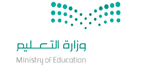 المادة : لغتي الخالدةالصف : الثالث  المتوسطالزمن : ساعتان اسم الطالب : ........................................................................................................الصف : الثالث   المتوسط (      )  51 – نوع الإعاقة التي أصيب بها الطفل أحمد:1 – نوع الإعاقة التي أصيب بها الطفل أحمد:1 – نوع الإعاقة التي أصيب بها الطفل أحمد:أ – سمعية ب بصرية جـ -  حركية  2- قابل التلاميذ أحمد في المدرسة لأول مرة بـ:     2- قابل التلاميذ أحمد في المدرسة لأول مرة بـ:     2- قابل التلاميذ أحمد في المدرسة لأول مرة بـ:     أ –الشفقة ب- بالرعاية والحب جـ -  بالسخرية والاستهزاء 3- المادة التي كان أحمد متفوقا فيها  3- المادة التي كان أحمد متفوقا فيها  3- المادة التي كان أحمد متفوقا فيها  أ – الرياضيات ب- المحاسبة  جـ ـ العلوم 4 - ما السر وراء نجاح أحمد رغم التحديات؟  4 - ما السر وراء نجاح أحمد رغم التحديات؟  4 - ما السر وراء نجاح أحمد رغم التحديات؟  .......................................................................................................................................................................................................................................................................................................................................5- كان للمعلم أثر كبير في نجاح الطالب أحمد.                وضح   5- كان للمعلم أثر كبير في نجاح الطالب أحمد.                وضح   5- كان للمعلم أثر كبير في نجاح الطالب أحمد.                وضح   .......................................................................................................................................................................................................................................................................................................................................   21- اسم الفاعل من الفعل أكرم ........1- اسم الفاعل من الفعل أكرم ........1- اسم الفاعل من الفعل أكرم ........أ – كارم ب- مُكرِم جـ ـ مُكرَم الجملة التي تشتمل على اسم فاعل  ...الجملة التي تشتمل على اسم فاعل  ...الجملة التي تشتمل على اسم فاعل  ...أ- عامل الناس كما تحب أن يعاملوك    ب – رأيت عامل النظافة   جـ ـ العمل ينفع المجتمع  3- ربكم أعلم بما في نفوسكم إن تكونوا صالحين فإنه كان للأوبين غفورا " اسم الفاعل في الآية الكريمة 3- ربكم أعلم بما في نفوسكم إن تكونوا صالحين فإنه كان للأوبين غفورا " اسم الفاعل في الآية الكريمة 3- ربكم أعلم بما في نفوسكم إن تكونوا صالحين فإنه كان للأوبين غفورا " اسم الفاعل في الآية الكريمة أ- صالحينب ـ للأوبين جـ ـ غفورا     31 – الجملة التي بها حال جملة اسمية : 1 – الجملة التي بها حال جملة اسمية : 1 – الجملة التي بها حال جملة اسمية : أ – جلس المريض متألما  ب- جلس المريض وهو متألم جـ ـ جلس المريض في ألم.  2- " حضر الرجل ماشيا.           (اجعل الحال المفرد جملة فعلية وغير ما يلزم )  2- " حضر الرجل ماشيا.           (اجعل الحال المفرد جملة فعلية وغير ما يلزم )  2- " حضر الرجل ماشيا.           (اجعل الحال المفرد جملة فعلية وغير ما يلزم )  أ- حضر الرجل الماشي ب – حضر الرجل وهو يمشي جـ - حضر الرجل يمشي 3- شربت اللبن باردا. صاحب الحال في الجملة السابقة: 3- شربت اللبن باردا. صاحب الحال في الجملة السابقة: 3- شربت اللبن باردا. صاحب الحال في الجملة السابقة: أ – التاء في شربت ب ـ اللبن جـ ـ باردا    31 – قال تعالى " والسماء ذات البروج واليوم الموعود وشاهد ومشهود قتل أصحاب الأخدود ) نوع الأسلوب في الآية:  1 – قال تعالى " والسماء ذات البروج واليوم الموعود وشاهد ومشهود قتل أصحاب الأخدود ) نوع الأسلوب في الآية:  1 – قال تعالى " والسماء ذات البروج واليوم الموعود وشاهد ومشهود قتل أصحاب الأخدود ) نوع الأسلوب في الآية:  أ – أسلوب طلبي ب- أسلوب قسم جـ ـ أسلوب تهديد2- من أمثلة أسلوب القسم......2- من أمثلة أسلوب القسم......2- من أمثلة أسلوب القسم......أ- والله يدعو إلى دار السلامب –  والله معكم جـ - والله إنك لصادق3- ايم الله لأكرمنك.           صيغة القسم هنا  3- ايم الله لأكرمنك.           صيغة القسم هنا  3- ايم الله لأكرمنك.           صيغة القسم هنا  أ – فعل  ب- اسم  جـ ـ حرف   31 – لماذا كتبت الألف اللينة في كلمة " دعا " قائمة 1 – لماذا كتبت الألف اللينة في كلمة " دعا " قائمة 1 – لماذا كتبت الألف اللينة في كلمة " دعا " قائمة أ -لأنها فعل ثلاثي أصلها ياء ب - لأنها فعل ثلاثي  أصلها واوجـ ـ      لأن أصلها ألف 2-  المجموعة التي كتبت بشكل صحيح :  2-  المجموعة التي كتبت بشكل صحيح :  2-  المجموعة التي كتبت بشكل صحيح :  أ- بكى  – سما – جرى  ب – بكا – سما - جرى جـ -  بكى  – سما – جرا  3-   "  سعى – غدا "    أصل الألف في الفعلين 3-   "  سعى – غدا "    أصل الألف في الفعلين 3-   "  سعى – غدا "    أصل الألف في الفعلين أ- الياء – الياء   ب – الواو – الياء   جـ -  الياء - الواو المملكة العربية السعوديةوزارة التعليمإدارة التعليم .................مدرسة : ......................المادة : لغتي الخالدةالصف : الثالث  المتوسطالزمن : ساعتان اسم الطالب : ........................................................................................................الصف : الثالث   المتوسط (      )  51 – الجار الذي  له حقان هو.......1 – الجار الذي  له حقان هو.......1 – الجار الذي  له حقان هو.......أ – القريب المسلم ب الجار المسلم جـ -  الجار غير المسلم  2- لماذا أراد خالد أن يبيع داره ؟    2- لماذا أراد خالد أن يبيع داره ؟    2- لماذا أراد خالد أن يبيع داره ؟    أ – ليشتري دارا أخرى ب- لأنه انتقل من هذه البلدة جـ -  لحاجته للمال 3- العنوان المناسب للنص ؟ 3- العنوان المناسب للنص ؟ 3- العنوان المناسب للنص ؟ أ – الجار قبل الدار ب- قيمة الأصحاب  جـ ـ الصديق وقت الضيق 4- العاطفة المسيطرة على سالم عندما علم برغبة جاره بيع داره.  4- العاطفة المسيطرة على سالم عندما علم برغبة جاره بيع داره.  4- العاطفة المسيطرة على سالم عندما علم برغبة جاره بيع داره.  أ – الحبب- الحزنجـ - الفرح 5- اذكر حقين من حقوق الجار .  5- اذكر حقين من حقوق الجار .  5- اذكر حقين من حقوق الجار .  أ – يشارك جاره في الأفراح والأحزان  ب- السؤال عنه إذا غاب جـ ـ كلاهما صواب    21- اسم الفاعل من الفعل  " تسوّل" ........1- اسم الفاعل من الفعل  " تسوّل" ........1- اسم الفاعل من الفعل  " تسوّل" ........أ – سائل ب- متسول جـ ـ سؤال الجملة التي تشتمل على اسم فاعل  ...الجملة التي تشتمل على اسم فاعل  ...الجملة التي تشتمل على اسم فاعل  ...أ- المسلم صادق في أقواله    ب – صادق من تثق في بأمانته   جـ ـ صديقك من صدقك   3- المجاهدين _ الطالبات _ المساكين ( كل الكلمات السابقة اسم فاعل إلا كلمة .... )3- المجاهدين _ الطالبات _ المساكين ( كل الكلمات السابقة اسم فاعل إلا كلمة .... )3- المجاهدين _ الطالبات _ المساكين ( كل الكلمات السابقة اسم فاعل إلا كلمة .... )أ- المجاهدينب ـ الطالباتجـ ـ المساكين    31-  جاءت السيارة وهي مسرعة  .               (الحال في الجملة السابقة )  1-  جاءت السيارة وهي مسرعة  .               (الحال في الجملة السابقة )  1-  جاءت السيارة وهي مسرعة  .               (الحال في الجملة السابقة )  أ- السيارة  ب – مسرعة جـ- وهي مسرعة  2- يدعو المؤمن موقنا بالإجابة.           نوع الحال في الجملة السابقة  2- يدعو المؤمن موقنا بالإجابة.           نوع الحال في الجملة السابقة  2- يدعو المؤمن موقنا بالإجابة.           نوع الحال في الجملة السابقة  أ – حال مفرد ب ـ حال جملة اسمية جـ ـ حال جملة فعلية 3- شوهد مريض صابر                      " اجعل النعت حالا  وغير ما يلزم    3- شوهد مريض صابر                      " اجعل النعت حالا  وغير ما يلزم    3- شوهد مريض صابر                      " اجعل النعت حالا  وغير ما يلزم    أ- شوهد مريضا صابرا  ب – شوهد المريض الصابر    جـ- شوهد المريض صابرا   21 – قال تعالى " وتالله لأكيدن أصنامكم بعد أن تولوا مدبرين "  نوع الأسلوب في الآية السابقة ....1 – قال تعالى " وتالله لأكيدن أصنامكم بعد أن تولوا مدبرين "  نوع الأسلوب في الآية السابقة ....1 – قال تعالى " وتالله لأكيدن أصنامكم بعد أن تولوا مدبرين "  نوع الأسلوب في الآية السابقة ....أ – أسلوب خبري ب- أسلوب قسم جـ ـ أسلوب تهديد2- من أمثلة أسلوب القسم......2- من أمثلة أسلوب القسم......2- من أمثلة أسلوب القسم......أ- سأعطي الطريق حقهب –  الله يحفظ من يحفظ حق الطريقجـ - والله لأعطين الطريق حقه3- أحلف بالله لأقومن بواجبي .  صيغة القسم هنا  3- أحلف بالله لأقومن بواجبي .  صيغة القسم هنا  3- أحلف بالله لأقومن بواجبي .  صيغة القسم هنا  أ – فعل  ب- اسم  جـ ـ حرف   31 – لماذا كتبت الألف اللينة في كلمة " جرى  "على صورة الياء غير المنقوطة " 1 – لماذا كتبت الألف اللينة في كلمة " جرى  "على صورة الياء غير المنقوطة " 1 – لماذا كتبت الألف اللينة في كلمة " جرى  "على صورة الياء غير المنقوطة " أ -لأنها فعل ثلاثي أصلها ياء ب - لأنها فعل ثلاثي  أصلها واوجـ ـ      لأن أصلها ألف 2-  المجموعة التي كتبت بشكل صحيح :  2-  المجموعة التي كتبت بشكل صحيح :  2-  المجموعة التي كتبت بشكل صحيح :  أ- هدى – سعا – دعا  ب – هدى – سعى - دعا جـ -  هدا – سعا – دعا  3-   "  نما – جرى"    أصل الألف في الفعلين 3-   "  نما – جرى"    أصل الألف في الفعلين 3-   "  نما – جرى"    أصل الألف في الفعلين أ- الواو – الواو   ب – الواو – الياء   جـ -  الياء - الياء 